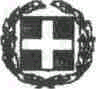 ΕΛΛΗΝΙΚΗ  ΔΗΜΟΚΡΑΤΙΑ  			                		Αγρίνιο,  11/7/2018ΥΠΟΥΡΓΕΙΟ ΥΓΕΙΑΣ 6η ΥΓΕΙΟΝΟΜΙΚΗ ΠΕΡΙΦΕΡΕΙΑ                                   ΓΕΝΙΚΟ ΝΟΣΟΚΟΜΕΙΟ  					ΑΙΤΩΛΟΑΚΑΡΝΑΝΙΑΣ						ΝΟΣΗΛΕΥΤΙΚΗ ΜΟΝΑΔΑ ΑΓΡΙΝΙΟΥ ΘΕΜΑ:    Περίληψη  Διακήρυξης  αριθ.  10535/2018Το Γ.Ν. Αιτ/νίας Ν.Μ.Αγρινίου, προκηρύσσει δημόσιο ανοικτό ηλεκτρονικό διαγωνισμό άνω των ορίων με συστημικό αριθμό Α/Α: 61980 σύμφωνα  με τις αποφάσεις: Την Υ.Α. Π1/2390/2013 (ΦΕΚ2677/Β) «Τεχνικές λεπτομέρειες και διαδικασίες λειτουργίας του Εθνικού      Συστήματος Ηλεκτρονικών Δημοσίων Συμβάσεων». (Ε.Σ.Η.Δ.ΗΣ)»Η αριθμ. 21/10-11-2015 θέμα 22ο απόφαση του Δ.Σ. με την οποία εγκρίθηκε το ΠΠΥΥ 2015 από το Νοσοκομείο. Το  υπ’αρ.4708/16-9-2016 έγγραφο της ΕΠΥ σχετικά με την έγκριση του ΠΠΥΥ 2015 και ακολούθως τα υπ.αριθμ.4972/05-10-2016,4963/05-10-2016 και 4747/20-9-2016 με τα οποία μας ενημερώνουν να διενεργούμε τις προμήθειες από τα ισχύοντα ΠΠΥΥ έως τον καθορισμό σύμφωνα με το Ν.4412/2016 φορέων διενέργειας για τη διενέργεια διαγωνισμών σε επίπεδο κεντρικής δραστηριότητας αγοράς (ΚΑΑ). 	Αντικείμενο της σύμβασης  είναι η ανάδειξη αναδόχου για «Υπηρεσίες επισκευής και συντήρησης ιατρικού εξοπλισμού και εξοπλισμού ακριβείας» CPV 50400000-9  για το Γενικό Νοσοκομείο Αιτωλοακαρνανίας-Νοσηλευτική Μονάδα Αγρινίου με κριτήριο κατακύρωσης τη συμφερότερη από οικονομικής  άποψης  προσφορά μόνο βάσει τιμής. Το εκτιμώμενο ποσό των ανωτέρω υπηρεσιών  ανέρχεται συνολικά στο ύψος των 575.819,16 € χωρίς ΦΠΑ και 714.015,76 € συμπ. Φ.Π.Α. 24% , και θα καλύψουν τις ανάγκες του Γ.Ν.Αιτ/νιας-Ν.Μ.Αγρινίου για ένα (1) έτος, με αποκλειστικό δικαίωμα του νοσοκομείου για άσκηση ετήσιας παράτασης (προαίρεση).Ημερομηνία ανάρτησης στο ΕΣΗΔΗΣ: 17/7/2018Ημερομηνία έναρξης υποβολής προσφορών: 30/07/2018Καταληκτική ημερομηνία υποβολής προσφορών στο ΕΣΗΔΗΣ: 6/08/2018Ημερομηνία και ώρα ηλεκτρονικής αποσφράγισης προσφορών: 10/8/2018 10:00π.μΟ ΔΙΟΙΚΗΤΗΣΤΟΥ ΓΕΝΙΚΟΥ ΝΟΣΟΚΟΜΕΙΟΥ ΑΙΤ/ΝΙΑΣΝ.Μ. ΑΓΡΙΝΙΟΥ-Ν.Μ.ΜΕΣΟΛΟΓΓΙΟΥΠΑΝΑΓΙΩΤΗΣ Ε. ΠΑΠΑΔΟΠΟΥΛΟΣ